  Что необходимо знать о депрессии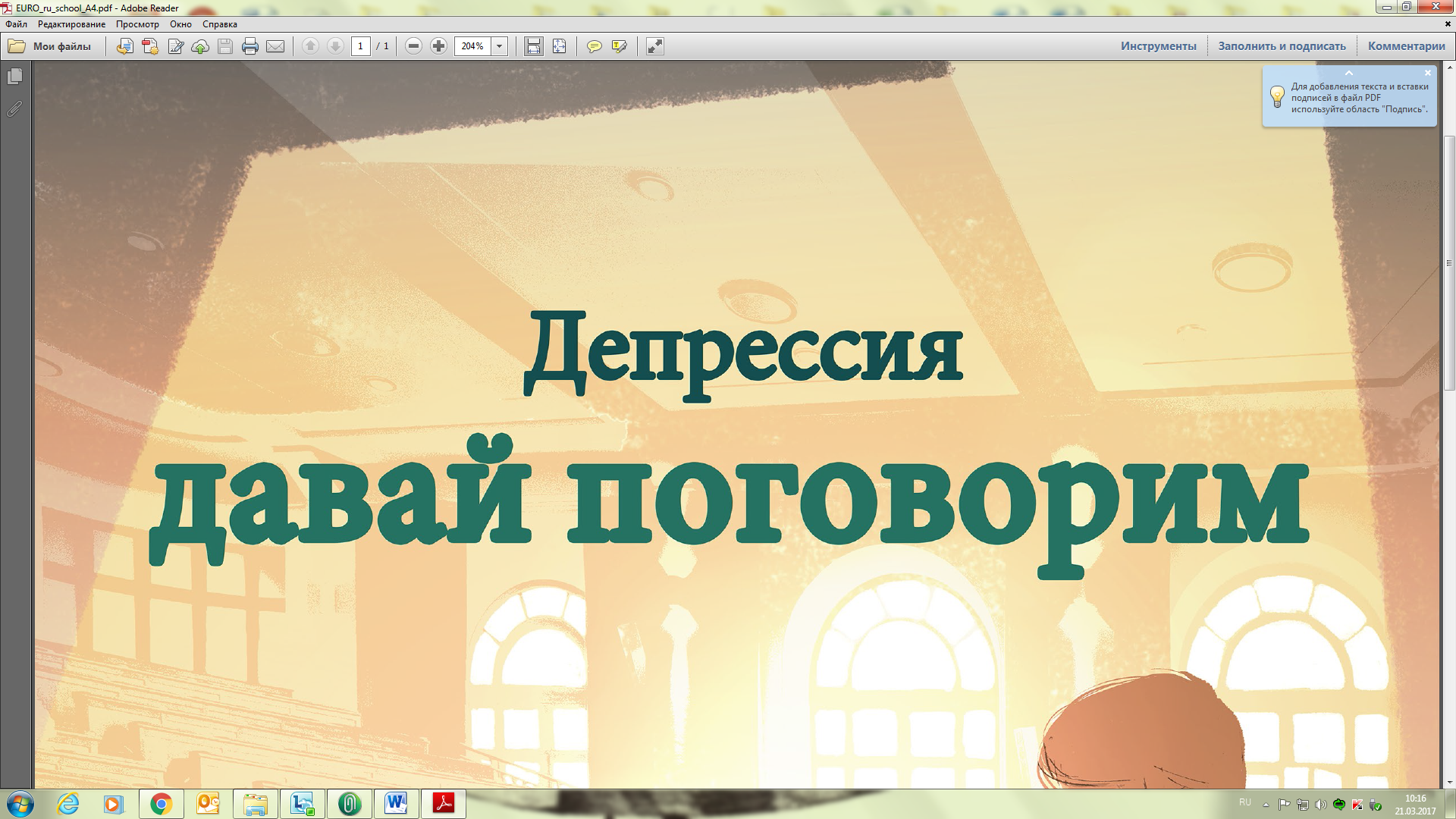 Если, по вашему мнению, вы или кто-то из ваших близких страдает депрессией, внимательно прочитайте этот материал.Что такое депрессия?Депрессия – это заболевание, которое характеризуется постоянным состоянием уныния и потерей интереса к видам деятельности, которые обычно приносят удовлетворение, а также неспособностью делать повседневные дела, в течение, по меньшей мере, двух недель.Кроме того, у людей, страдающих депрессией, обычно присутствует несколько из перечисленных ниже симптомов: нехватка энергии, снижение аппетита, сонливость или бессонница, тревога, снижение концентрации, нерешительность, беспокойство, чувство собственной ничтожности, вины или отчаяния, а также мысли о причинении себе вреда или самоубийстве.Депрессия может случиться у каждого человека.Депрессия – это не проявление слабости.Депрессия поддается лечению посредством разговорной психотерапии или антидепрессантами, или же сочетанием этих двух методов.Что Вы можете предпринять, если вам кажется, что у вас депрессияПоделитесь вашими чувствами с человеком, которому вы доверяете. Большинство людей чувствуют себя лучше после разговора с кем-то, кто беспокоится о них.Обратитесь за помощью к специалисту. Для начала уместно обратиться к участковому или семейному врачу.Помните, что с правильной помощью вы можете выздороветь.Продолжайте заниматься теми вещами, которые приносили вам удовлетворение до болезни.Избегайте самоизоляции. Оставайтесь в контакте с семьей и друзьями.Регулярно занимайтесь физическими упражнениями, даже если речь идет о небольшой прогулке.Придерживайтесь обычного режима питания и сна.Примите тот факт, что у вас, возможно, депрессия и соответствующим образом скорректируйте свои ожидания. В таком состоянии у вас может не быть сил, чтобы делать все вещи в том же объеме, что и раньше.Избегайте употребления алкоголя и психотропных или наркотических средств, поскольку они могут усугубить депрессию.Если у вас появились мысли о самоубийстве, немедленно обратитесь к кому-нибудь за помощью.Помните: депрессия поддается лечению. Если вам кажется, что у вас депрессия, обратитесь за помощью.Телефон доверия: (343) 385-73-83 (круглосуточно)Что делать, если у кого-то из ваших близких депрессия?Жить с кем-то, кто страдает депрессией, может быть трудно. Ниже дано несколько советов о том, как можно помочь близкому человеку, страдающему депрессией, при этом не забывая позаботиться о себе.Что необходимо знатьДепрессия – это болезнь, а не слабость характера.Депрессия поддается лечению. Выбор наилучшего метода и продолжительности лечения депрессии зависят от тяжести депрессии.Поддержка со стороны опекунов, друзей и членов семьи облегчает излечение депрессии. Требуются терпение и настойчивость, поскольку выздоровление может занять длительное время.Стресс может усугубить депрессию.Что можно предпринять, чтобы помочь человеку, страдающему депрессиейДайте понять, что вы хотите помочь, выслушайте человека без осуждения и предложите поддержку.Почитайте про депрессию.Посоветуйте больному обратиться к специалисту, если есть такая возможность. Предложите сходить вместе с ним на консультацию.Если врач выписал лекарственные препараты, помогите больному соблюдать предписанный курс лечения. Запаситесь терпением: как правило, улучшение наступает не раньше, чем через несколько недель.Помогайте человеку делать повседневные дела и соблюдать режим приема пищи и сна.Содействуйте регулярной физической активности и участию в социальной жизни.Советуйте концентрироваться на позитивных вещах, а не негативных.Если у человека появляются мысли о нанесении себе вреда или если он уже намеренно наносил себе вред, не оставляйте его одного. Обратитесь в службы неотложной помощи или к врачу-специалисту. Тем временем, заберите у него лекарственные препараты, режуще-колющие предметы и огнестрельное оружие.Не забывайте и о себе. Пытайтесь отдохнуть и продолжайте заниматься делами, которые вам нравятся.Помните: если у кого-то из ваших близких депрессия, вы можете помочь его выздоровлению, однако при этом не следует забывать и о себе.Телефон доверия: (343) 385-73-83 (круглосуточно)Вас беспокоит, что у вашего ребенка, возможно, депрессия?Взросление – период, наполненный и трудностями, и новыми возможностями: начало учебы в школе, смена школы, новые друзья, половое созревание, подготовка к экзаменам и т.д. Некоторые дети легко переживают все эти перемены. Для других же, однако, адаптация проходит тяжелее, что приводит к стрессу и даже депрессии. Если вам кажется, что у вашего ребенка может быть депрессия, прочитайте этот материал.Что необходимо знатьДепрессия – это заболевание, которое характеризуется постоянным состоянием уныния и потерей интереса к видам деятельности, которые обычно приносят удовлетворение, а также неспособностью делать повседневные дела, в течение, по меньшей мере, двух недель.К дополнительным признакам и симптомам депрессии в детском возрасте можно отнести замкнутость, раздражительность, частые слезы, проблемы с концентрацией в школе, потеря аппетита или нарушения сна (как сонливость, так и бессонница).Дети раннего возраста могут потерять интерес к играм. Дети более старшего возраста могут проявить склонность к поведению с более высоким уровнем риска, нежели обычно.Депрессия поддается как профилактике, так и лечению.Что вы можете предпринять, если вам кажется, что у вашего ребенка депрессияОбсудите с ним или с ней то, что происходит дома, в школе или вне школы. Попытайтесь выяснить, что беспокоит вашего ребенка.Поговорите с людьми, которые знают вашего ребенка и которым вы доверяете.Спросите совета у вашего врача.Оградите ребенка от чрезмерного стресса, дурного обращения и насилия.Уделяйте особое внимание благополучию вашего ребенка в периоды изменений в его жизни, например при смене школы или во время полового созревания.Содействуйте тому, чтобы ребенок достаточно спал, регулярно питался, вел физически активный образ жизни и занимался теми вещами, которые ему нравятся.Находите возможности проводить время с ребенком.Если у вашего ребенка есть мысли о причинении себе вреда или уже были прецеденты самоповреждения, немедленно обратитесь за помощью к квалифицированному специалисту.Помните: если вам кажется, что у вашего ребенка депрессия, поговорите с ним о том, что его беспокоит или тревожит и, при необходимости, обратитесь за помощью к специалистам.Телефон доверия: (343) 385-73-83 (круглосуточно)Страх перед будущим? Профилактика депрессии у подростков и молодых людейВ подростковом возрасте и у молодых людей открывается масса новых возможностей – знакомства с новыми людьми, посещение новых мест и открытие своего жизненного пути. Однако, эти годы также могут быть периодом стресса. Если все эти возможности и задачи не вызывают у вас радости и азарта, а кажутся вам непреодолимо трудными, прочитайте этот материал.Что необходимо знатьДепрессия – это заболевание, которое характеризуется постоянным состоянием уныния и потерей интереса к видам деятельности, которые обычно приносят удовлетворение, а также неспособностью делать повседневные дела, в течение, по меньшей мере, двух недель.Кроме того, у людей, страдающих депрессией, обычно присутствует несколько из перечисленных ниже симптомов: нехватка энергии, снижение аппетита, сонливость или бессонница, тревога, снижение концентрации, нерешительность, беспокойство, чувство собственной ничтожности, вины или отчаяния, а также мысли о причинении себе вреда или самоубийстве.Существует множество способов лечения и профилактики депрессии.Что Вы можете предпринять, если вы впали в уныние или вам кажется, что у вас может быть депрессияПоделитесь вашими чувствами с человеком, которому вы доверяете.Обратитесь за помощью к специалисту. Для начала уместно обратиться к участковому или семейному врачу.Избегайте самоизоляции. Оставайтесь в контакте с семьей и друзьями.Регулярно занимайтесь физическими упражнениями, даже если речь идет о небольшой прогулке.Придерживайтесь обычного режима питания и сна.Избегайте употребления алкоголя и психотропных или наркотических средств, поскольку они могут усугубить депрессию.Продолжайте заниматься теми вещами, которые вам обычно нравятся, даже если нет настроения.Обращайте внимание на навязчивые негативные мысли и излишнюю самокритичность и пытайтесь заменить их позитивными мыслями. Хвалите себя за свои успехи и достижения.Помните: есть множество способов оставаться психически устойчивым и не впадать в депрессию. Если вам кажется, что у вас начинается депрессия, поговорите с кем-то, кому вы доверяете, или обратитесь за помощью к специалисту.Телефон доверия: (343) 385-73-83 (круглосуточно)Что делать, если кто-то из ваших знакомых думает о самоубийстве?Каждые 40 секунд в мире совершается самоубийство. Нередко людям с тяжелыми формами депрессии приходит мысль о самоубийстве.Что необходимо знать, если вы беспокоитесь за кого-то из знакомыхСамоубийство можно предотвратить.В разговорах о самоубийстве нет ничего страшного.Вопросы на эту тему не спровоцируют самоубийство. Напротив, часто это способствует снижению тревожности и дает человеку ощущение, что его понимают.Тревожные признаки того, что человек всерьез задумывается о самоубийствеУгрозы убить себя.Произнесение фраз типа «Если я умру, никто не расстроится».Поиск средств совершения самоубийства, например, попытки получить пестициды, огнестрельное оружие или лекарственные препараты, или же поиск в Интернете информации о способах уйти из жизни.Прощание с близкими и друзьями, раздача ценных вещей или составление завещания.Кто находится в группе риска совершения самоубийства?Те, кто уже пытался уйти из жизни.Лица, страдающие депрессией или имеющие алкогольную или наркотическую зависимость.Лица, страдающие тяжелым эмоциональным расстройством, например, в результате потери близкого человека или разрыва отношений.Лица, страдающие от хронической боли или болезни.Те, кто пережил войну, насилие, травматический эпизод, жестокое обращение или дискриминацию.Социально изолированные лица.Что вы можете предпринятьНайти подходящий момент и место, чтобы обсудить проблему с человеком, суицидальные мысли которого вас беспокоят. Дайте ему понять, что вы хотите выслушать его.Попытайтесь убедить человека в необходимости обратиться за помощью к специалисту, например, врачу, специалисту в области психического здоровья, психологу или социальному работнику. Предложите сходить вместе с ним на консультацию.Если вам кажется, что человек в опасности и может причинить себе вред, не оставляйте его одного. Обратитесь за специализированной помощью в службы неотложной медицинской помощи или в телефонную службу экстренной психологической помощи, или же обратитесь к членам семьи.Если человек, за которого вы беспокоитесь, живет вместе с вами, уберите из дома все, что он мог бы использовать для нанесения себе вреда (например, пестициды, огнестрельное оружие или лекарственные препараты).Не теряйте контакт с человеком и регулярно интересуйтесь, как у него дела.Помните: если вам кажется, что кто-то из ваших знакомых думает о самоубийстве, поговорите с ним об этом. Выслушайте этого человека без осуждения и предложите вашу поддержку.Телефон доверия: (343) 385-73-83 (круглосуточно)Вам кажется, что жить дальше бессмысленно?Если иногда вам кажется, что жизнь настолько невыносима, что жить дальше бессмысленно, внимательно прочитайте этот материал.Какими могут быть ваши мысли или чувства в такие моментыДушевная боль кажется невыносимой и непреодолимой.Вы в отчаянии, не видите смысла жить дальше.Вас мучают негативные и тревожные мысли.Единственным возможным решением ваших проблем вам кажется самоубийство.Смерть вам видится как облегчение.Вам кажется, что всем будет лучше без вас.Вас мучает ощущение собственной никчемности.Вам очень одиноко, несмотря на то, что у вас есть друзья и семья.Вы не понимаете, откуда у вас такие чувства или мысли.О чем важно помнитьВы не одни. Многие люди прошли через то, что вы переживаете, и остались живы.Нет ничего страшного в том, чтобы говорить о самоубийстве. Говоря на эти темы, вы можете почувствовать себя лучше.Самоповреждение, планы или мысли о самоубийстве – признак тяжелого эмоционального расстройства (возможно, в результате потери близкого человека, потери работы, разрыва отношений, насилия или жестокого обращения). Вы не должны винить себя, это может произойти с кем угодно.Вы можете выздороветь.Есть люди, которые могут вам помочь.Что вы можете сделатьПоделитесь вашими чувствами с человеком, которому вы доверяете – членом семьи, другом или коллегой.Если вам кажется, что вы в опасности и можете причинить себе вред, немедленно свяжитесь со службой неотложной помощи или с телефонной службой экстренной психологической помощи, или же пойдите в эти службы сами.Поговорите со специалистом, например, с врачом, специалистом в области психического здоровья, психологом или социальным работником.Если вы верующий, поговорите с кем-либо из вашего религиозного сообщества, кому вы доверяете.Вступите в группы самопомощи или поддержки для людей, имевших эпизоды самоповреждения. Члены таких групп могут помочь друг другу.Помните: если вам кажется, что жить дальше бессмысленно, обратитесь за помощью. Вы не одни. Есть люди, которые могут вам помочь.Телефон доверия: (343) 385-73-83 (круглосуточно)